The Royal Liberty School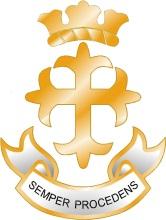 Job Profile_______________________________________________________________________Job Title:		Subject  SpecialistSalary	 		Main Scale + TLR 2cResponsible to:	Curriculum LeaderJob Purpose:	Teaching and Support Staff attached to the subject area___________________________________________________________________________________Role and PurposeThe Subject Specialist is responsible for the quality of teaching and learning within a named subject.  He/she is accountable for student progress within the subject and for the strategic development of the subject.  He/she should also work to the National Professional Standards for Teachers and to the School Professional Standards in accordance with Career Stage.Principal ResponsibilitiesTo ensure that there is a broad, balanced and relevant curriculum for the subject in accordance with the aims and policies of the school.To raise student achievement in the subject, to monitor progress and to use data to evaluate and improve subject performance.To constantly review the performance of the subject and current progress.To support colleagues working in the subject areas by sharing good practice and through the appraisal process.Management ResponsibilitiesEstablish, monitor and evaluate effective assessment for learning practice in line with school policy.Publish schemes of work for the teaching of the subject that are reviewed and updated each year.To monitor student progress and plan interventions within the subject and ensure all students fulfil their potential.Ensure that academic reports to parents give clear information about individual student performance in the subject.Ensure that proper arrangements are made for students so that they fulfil the requirements of examinations.  Ensuring that there are proper procedures for security of written controlled assessment.Ensure that school policy and procedure on managing student behaviour are followed by staffMeeting with the appropriate Curriculum Leader:advise the update him/her on developments within the subjectinform him/her of any changes to national requirements for The subject teaching or changes to the GCSE syllabus.contribute to procedures for self-evaluation within the Faculty and ensure the department plan for the subject is updated and reviewed regularly.Contribute to the Curriculum Area through attendance of and participation in planning meetings as in the school calendar.Contribute to Middle Leader Team meetings in a positive, productive way.Be responsible for safe working practice within the subject, particularly making sure that students or staff undertake activities that involve using specialist equipment with Health and Safety guidelines.Ensuring that the proper financial management of all resources in the subject and that school policies and procedures are followed correctly.Ensure the department has a programme of extra-curricular activities.Other Professional ResponsibilitiesTo take appropriate action to identify and minimise any risks to health, safety and security in the immediate working environment.To work in accordance with the values of the school particularly with regard to promoting positive attitudes towards tolerance and respect for other people.To work in accordance with school policies and procedures as identified in the staff handbook and school policy folder.Be flexible in approach to working and uphold the policies and practice of the school.To undertake the responsibilities of a form tutor.Signed: ..........................................................................	Date: ...................................Signed: ..........................................................................	Date: ...................................	(Head Teacher)Royal Liberty School is committed to safeguarding and promoting the welfare of children and young people.  All adults who work at the school must share this commitment to young people.